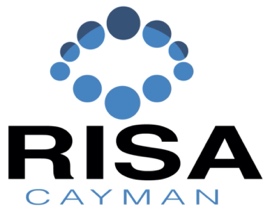 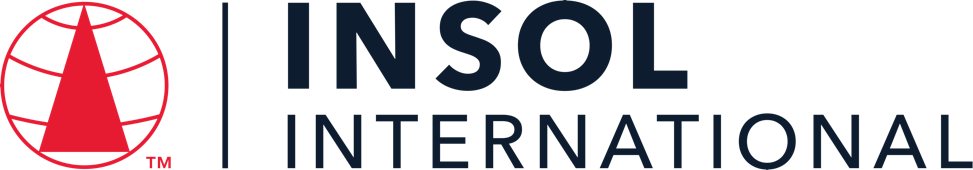 INTRODUCTORY CERTIFICATE IN INSOLVENCY LAW AND PRACTICE IN THE CAYMAN ISLANDS 2023Formative Assessment (Practice Examination)	Date: 9 – 10 November 2023Time limit: 24 hours (from 13:00 on 9 November to 13:00 on 10 November 2023)EXAMINERSMr John Royle   Mr Mark Russell   Mr Nicholas Fox   Ms Corinne Celliers   Ms Cassandra Ronaldson   Mr Adam Crane   Ms Gemma Lardner   Ms Jennifer Fox   Ms Jennifer Colegate   Mr Tony Heaver-Wren   Mr Paul Smith   Mr Spencer Vickers   Mr Benjamin TonnerMODERATORSMr John Royle    Mr Nicholas Fox    Ms Cassandra Ronaldson   Mr Spencer Vickers   Dr David BurdetteIt is imperative that all candidates read and take cognisance of the examination instructions on the next page.All candidates are expected to comply with ALL the instructions.INSTRUCTIONS1.	This assessment paper will be made available at 13:00 (1 pm) Cayman time on Thursday 9 November 2023 and must be returned / submitted by 13:00 (1 pm) Cayman time on Friday 10 November 2023. Please note that assessments returned late will not be accepted.2.	All assessments must be submitted electronically in Microsoft Word format, using a standard A4 size page and an 11-point Avenir Next font (if the Avenir Next font is not available on your PC, please select the Arial font). This document has been set up with these parameters – please do not change the document settings in any way. DO NOT submit your assessment in PDF format.3.	No limit has been set for the length of your answers to the questions. Please be guided by the mark allocation for each question. More often than not, one fact / statement will earn one mark (unless it is obvious from the question that this is not the case). Candidates who include very long answers in the hope it will cover the answer the examiners are looking for, will be appropriately penalised.4.	You must save this document using the following format: studentID.FormativeAssessment. An example would be something along the following lines: 202223-336.FormativeAssessment. Please also include the filename as a footer to each page of the assessment (this has been pre-populated for you, merely replace the words “studentID” with the student number allocated to you). Do not include your name or any other identifying words in your file name.5.	The assessment can be downloaded from your student portal on the INSOL International website. The assessment must likewise be returned via your student portal as per the instructions in the Course Handbook for this course. If for any reason candidates are unable to access their student portal, the answer script must be returned by e-mail to david.burdette@insol.org prior to the deadline for the submission of the assessment. 6.	Enquiries during the time that the assessment is written must be directed to David Burdette at david.burdette@insol.org or by WhatsApp on +44 7545 773890 or to Brenda Bennett at brenda.bennett@insol.org or by WhatsApp on +27 66 228 2010. Please note that enquiries will only be responded to during UK office hours (which are 9 am to 5 pm GMT, or 11 am to 7 pm SAST).7.	While the assessments are open-book assessments, it is important to note that candidates may not receive any assistance from any person during the 24 hours that the assessment is written. Answers must be written in the candidate’s own words; answers that are copied and pasted from the text of the course notes (or any other source) will be treated as plagiarism and persons who make themselves guilty of this will forfeit the assessment and disciplinary charges will follow. When submitting their answers, candidates will be asked to confirm that the work is their own, that they have worked independently and that all external sources used have been properly cited. If you submit your assessment by e-mail, a statement to this effect should be included in the e-mail.8.	Once a candidate’s assessment has been uploaded to their student portal (in line with the instructions in the Course Handbook), a confirmatory e-mail will be auto-generated confirming that the assessment has been uploaded. If the confirmatory e-mail is not received within five minutes after uploading the assessment, candidates are requested to first check their junk / spam folders before e-mailing the Course Leader to inform him that the auto-generated e-mail was not received.9.	If for any reason the submission / upload portal for your assessment is not available (ie it shows the deadline for the assessment has already passed), please e-mail your assessment to david.burdette@insol.org. 10.	The model answer to this practice assessment will be uploaded to the course web pages once the closing date for submission has passed at 1 pm Cayman time on Friday 10 November 2023.11.	You are required to answer this paper by typing the answers directly into the spaces provided (indicated by text that states [Type your answer here]). For multiple-choice questions, please highlight your answer in yellow, as per the instructions included under the first question.ANSWER ALL THE QUESTIONSQUESTION 1Questions 1.1 – 1.20 are multiple-choice questions designed to assess your ability to think critically about the subject. Please read each question carefully before reading the answer options. Be aware that some questions may seem to have more than one right answer, but you are to look for the one that makes the most sense and is the most correct. When you have a clear idea of the question, find your answer and mark your selection on the answer sheet by highlighting the relevant paragraph in yellow. Select only ONE answer. Candidates who select more than one answer will receive no mark for that specific question. Each of the 20 questions count 1 mark.Question 1.1Choose the correct statement:Which of the following IS NOT a relevant country for an individual to be qualified to act as official liquidator in the Cayman Islands?CanadaAustraliaNorthern IrelandSouth AfricaQuestion 1.2Choose the correct statement:What is the lookback period for an Insolvency Practitioner’s independence in accordance with the Insolvency Practitioner Regulations?3 years from commencement of the liquidation3 years from the date of the winding up order3 years from the date of a special resolutionNone of the aboveQuestion 1.3Select the correct statement:To whom does a privately-appointed receiver owe their primary duties?The debtor.The appointing creditor.Other creditors.All of the above.Question 1.4Choose the correct statement:Which of the following is a ground for making a statutory receivership order in respect of a segregated portfolio?It is just and equitable that an order be made.The assets are or are likely to be insufficient to discharge the claims of the segregated portfolio’s creditors.The shareholders in respect of the segregated portfolio have passed a resolution to appoint a receiver.All of the above.Question 1.5Choose the correct statement:When an official liquidator is appointed over a company, what is the lookback period for challenging a secured parties security as a voidable preference?Within the six (6) months immediately preceding the commencement of the winding up.Within the six (6) months immediately preceding the granting of a winding up order.Within the two (2) years immediately preceding the commencement of the winding up.Within the two (2) years immediately preceding the granting of a winding up order.Question 1.6Choose the correct statement:Which sections of the Companies Act governs the voluntary winding up of a company?Sections 111-115.Sections 116-130.Sections 123-130.Sections 123-133.Question 1.7Choose the correct statement:Which of the following IS NOT considered a ground for the voluntary winding up of a company:If the company resolves by special resolution that it be wound up voluntarily.If the company resolves by ordinary resolution that it be wound up voluntarily because it is unable to pay its debts as they fall due.If the company resolves by ordinary resolution that it is just and equitable that the company should be wound up.When any duration or period of the company fixed by its memorandum or articles of association expires.If any event of winding up, as set by the memorandum or articles of association, occurs.Question 1.8Choose the correct statement:In accordance with her orders of appointment, an official liquidator engages a Cayman attorney to provide legal advice concerning a potential claim against the company’s former auditor. The legal advice is received, along with the attorney’s invoice for their fees incurred. Upon the liquidators’ review of the attorney’s invoice, she considers that the fees charged are excessive. Whilst there is an engagement letter in place, there was no budget set or amounts otherwise agreed in respect of the liquidator’s fee expectations. What  option is available to the liquidator to contest the fees charged?There is no recourse. The official liquidator should have agreed the fees when instructing the attorneys.The terms relating to legal fees are a matter for the liquidation committee to set (if one is constituted) and for the ultimate approval of the court.The official liquidator can apply to have the fees taxed.Question 1.9Choose the correct statement:Which of the below statements is true in relation to an insolvent liquidation estate?Ordinary creditor claims are always paid pari passu, regardless of any contractual terms validly entered into by the creditor and company regarding the priority of payment, prior to the company’s liquidation.The official liquidator must convene meetings of both creditors and contributories during the liquidation. Official liquidators are not required to provide their reports to the contributories, even when a contributory request a copy of the official liquidators’ reports.The official liquidators do not need to settle the list of contributories.Question 1.10Choose the correct statement:Which of the following statements most accurately describes the circumstances in which Cayman Islands Monetary Authority (CIMA) may appoint a controller of a licensed entity?Where CIMA identifies evidence indicating that the entity's management have been engaged in negligent activities. Where CIMA identifies serious concerns regarding the solvency or lawfulness of a licensee or registrant's business. Where CIMA considers that the entity is insolvent. Where CIMA concludes that the entity has failed to pay requisite fees to the relevant regulatory authorities. Question 1.11Choose the correct statement:If a creditor seeks to appeal a decision of the official liquidator in relation to its proof of debt, when must any application to the court appealing that decision be made?Within 30 days of becoming aware of the official liquidator's decision.Within three (3) months of becoming aware of the official liquidator's decision.Within 14 days of the date on which the creditor received the official liquidator's notification under O.16, r.6 of the Companies Winding Up Rules.Within 21 days of the date on which the creditor received the official liquidator's notification under O.16, r.6 of the Companies Winding Up Rules.Question 1.12Choose the correct statement:Which of the following WILL NOT constitute the commencement of the winding up of an exempted limited partnership (ELP)?Order of the Court upon presentation of a winding up petition.The proposal of a resolution for the winding up of the ELP.Expiry of the period fixed for the duration of the partnership.The automatic wind up date. Question 1.13Choose the correct statement:Which of the following activities, if undertaken by a limited partner, may constitute participation in the conduct of the business of the exempted limited partnership (ELP), jeopardising its limited liability?Calling a meeting of the partners.Presenting a winding up petition.Acting as guarantor for the ELP.None of the above.Question 1.14Choose the correct statement:The Court may make an order for the appointment of provisional liquidators at any time:Before a winding up order is made.Before a winding up petition is filed.After a winding up petition has been filed but before a winding up order is made.After a company has been struck off.Question 1.15Choose the correct statement:Who may apply for the appointment of provisional liquidators to a corporate debtor?:The company and its creditors.The Cayman Islands Monetary Authority (CIMA) and the company.The company and its contributories.All of the above.Question 1.16Choose the correct statement:To be sanctioned, a creditor’s scheme:Must apply to all of the company’s creditors. Must also take account of shareholder interests. Must have extraterritorial affect.Must provide a better outcome than liquidation. Question 1.17Choose the correct statement:From which country can judgments of certain courts be registered and enforced within the Cayman Islands under the Foreign Judgments Reciprocal Enforcement Act (1996 Revision)?CanadaAustraliaEnglandAll countries within the CommonwealthQuestion 1.18Choose the correct statement:In general, a foreign money judgment will not be recognised and enforced in the Cayman Islands as a debt against the judgment debtor if:The judgment is subject to an appeal.The judgment was obtained in a court of law which had jurisdiction over the judgment debtor, but the judgment debtor elected not to participate.The judgment was in respect of taxes, fines or penalties.All of the above.Question 1.19Choose the correct statement:In a personal bankruptcy, which of the following actions does not amount to an “act of bankruptcy”?(a) 	That the debtor has, in the Islands or elsewhere, made any conveyance or transfer of his property or any part thereof, or created any charge thereon, which would under any law relating to bankruptcy, be void as a fraudulent preference if he were adjudged bankrupt.(b) 	That the debtor has presented a bankruptcy petition against himself.(c) 	That the debtor has, in the Islands or elsewhere, made a fraudulent conveyance, gift, delivery or transfer of his property or any part thereof.(d)	That execution issued outside the Islands against the debtor on any legal process for the obtaining payment of any sum of money has been levied by seizure and sale of his goods or enforced by delivery of his goods.Question 1.20Choose the correct statement:In a personal bankruptcy, which of the following debts is not a preferential debt, payable in priority to other debts, and ranking equally between themselves?(a) 	Wages of any workman in respect of services rendered to the debtor during four months next preceding the date of the provisional order.(b) 	Rental payments due to the debtor’s landlord at the date of the provisional order.(c) 	Salary of any servant in respect of services rendered to the debtor during four months next preceding the date of the provisional order, not exceeding one hundred dollars.(d) 	Public taxes imposed by law due from the debtor at the date of the provisional order not exceeding in the whole one year’s taxes.** END OF QUESTION 1 **QUESTION 2 FOLLOWS ON THE NEXT PAGE  / . . .QUESTION 2 – LIQUIDATIONWhere appropriate, refer to the fact pattern below when answering the questions that follow. Please note that not all questions relate to the fact pattern.Seven Mile Master Fund (the Master Fund) is a Cayman Islands incorporated hedge fund. Its capital was raised through investments by two feeder funds, Seven Mile Feeder Fund (also incorporated in the Cayman Islands) (the Cayman Feeder) and Seven Mile (US) Feeder Fund (incorporated in Delaware, USA) (the US Feeder). On 1 October 2023, the US Feeder received several redemption requests from its investors. As 100% of the US Feeder’s assets were invested into the Master Fund, a corresponding redemption request was made by the US Feeder to the Master Fund to allow the US Feeder to pay its own investor redemptions. It can be assumed that all redemption requests were properly made and effected in accordance with the companies’ governing documents. Contrary to the Master Fund’s investment objectives, it had invested most of its capital into a real estate project in Panama, which is not expected to generate any returns until at least 1 January 2025. Unable to satisfy the redemption claim in full as it fell due, the Master Fund’s directors (two based in Panama and a non-executive Cayman Islands resident director) recommended that the Master Fund be placed into voluntary liquidation. A resolution to this effect was passed by the Master Fund’s shareholder on 22 October 2023 and a voluntary liquidator was appointed on the same day. Despite requests from the voluntary liquidator, none of the Master Fund’s directors are willing to provide a Declaration of Solvency.During the liquidator’s enquiries, it has been established that the Master Fund transferred US$ 900,000 into a bank account held in the name of one of the Panama based directors on 5 October 2023. This account is held with Trusted Bank Corp in the USA. The Master Fund’s directors based in Panama are no longer responding to the voluntary liquidator’s requests for information and the Cayman Islands resident director claims he has access to very few of the Master Fund’s records. The liquidator has been in office for 18 days and is considering next steps as regards the liquidation strategy.Question 2.1 The investors in the US Feeder wish to consider appointing a US-based practitioner as either a Joint Voluntary Liquidator or Joint Official Liquidator of the Master Fund and the Cayman Feeder.Draft a memo to the investors of the US Feeder, outlining:who can act as a Voluntary Liquidator of the Master Fund / the Cayman Feeder; andwho can act as a Joint Official Liquidator of the Master Fund / the Cayman Feeder.	(4)[Type your answer here]	Question 2.2The Master Fund proceeds into official liquidation, following a successful Court Supervision application. Given the Panamanian real estate project isn’t expected to generate any liquidity for at least 12 months, the respective estates of the Master Fund, Cayman Feeder and US Feeder are currently impecunious and devoid of liquid assets. At the first meeting of stakeholders of the Master Fund convened pursuant to Order 8 of the Company Winding Up Rules, a liquidation committee (LC) was formed comprising of five (5) members. The LC have heard that litigation funding, conditional fee arrangements and contingency fee agreements are all now permissible in the Cayman Islands. The LC are keen for the Liquidators to consider claims against, inter alia, the investment manager, Panamanian directors and Trusted Bank Corp, but are aware external funding will likely be required in order to instigate any investigations / claims.Draft a memo to the liquidation committee outlining the following:The types of litigation funding arrangements permitted in Cayman;What a conditional fee arrangement is as opposed to a contingency fee agreement;What the maximum success fees are permitted under a conditional fee arrangement;What the maximum percentage of recoveries are permitted under a contingency fee agreement; andWhat practical information you think a potential litigation funder will need in order to consider whether or not they will provide funding to the estate.	(5)[Type your answer here]Question 2.3The voluntary liquidator of the Master Fund is considering whether to take legal action against the Panama-based director who received US$900,000 into their bank account, including to obtain a freezing injunction. Assuming that the action is brought in the Cayman Islands (and that appropriate jurisdiction is established), provide advice to the voluntary liquidator on whether a receiver in aid of the freezing injunction should be sought at the same time, including reference to any additional evidence that may be necessary.	(5)[Type your answer here]Question 2.4The Master Fund has proceeded into Official Liquidation, following a supervision application by its joint voluntary liquidators (JVLs).Gamboa Leverage LLC (“Gamboa”) has written to you in your capacity as one of the JOLs, providing details of its alleged fixed charge security over the Panamanian real estate project. Gamboa are claiming they are owed US$ 5m in respect of leverage provided to the Master Fund to assist with completion of the real estate project, in return the Master Fund granted a fixed charge. The monies and security were provided by Gamboa on 1 July 2023. You have recovered as part of your investigations to date a valuation report which provides the “as is” value in the region of US$ 3m and a “completed project” value of US$ 20m. The governing law of the security contract is the Cayman Islands. For the purposes of this question, assume that the fixed charge is valid.Draft an internal file note outlining the options available to Gamboa, where it will rank in order of priorities within the liquidation in respect of their secured creditor claim, what would happen to any shortfall or surplus upon a sale of the real estate project and whether Gamboa can appoint a Receiver if they so wished.	(5)[Type your answer here]Question 2.5Gamboa has elected to enforce its security rights by way of the appointment of a fixed charge receiver over the real estate project. However, before Gamboa completes the process, a number of the investors of the Cayman Feeder provide you with credible evidence that the ultimate beneficial owners of Gamboa are the same two Panamanian directors of the Master Fund. The investors believe the purported security was a front and a mechanism to transfer ownership of the potentially valuable real estate project to the Panamanian directors for no consideration and away from the legitimate interests of investors. Upon a detailed review of the Master Funds bank statements obtained from Trusted Bank Corp you cannot locate the receipt of the purported US$5m supposedly loaned to the Master Fund by Gamboa.What remedies / actions / investigations would you propose to take given this new evidence?	(max 6)[Type your answer here]Question 2.6As soon as the company’s affairs are fully wound up, the liquidator is required to make a report and an account of the winding up. Summarise the form and content of the report. 	(5)[Type your answer here]Question 2.7Set out the form and content of an application for a supervision order.	(8)[Type your answer here]Question 2.8Following the commencement of the voluntary liquidation, the Cayman Feeder submits a redemption request to the Master Fund for the entirety of its investment in the Cayman Feeder. Assuming that the redemption was made in accordance with the Master Fund’s governing documents, how will the Cayman Feeder’s redemption request be treated in terms of the priority? It should be assumed that the voluntary liquidators applied to the court for the liquidation to continue under the supervision of the court pursuant to section 124(1) of the Companies Act. 	(5)[Type your answer here]Question 2.9Following the introduction of the restructuring regime by the Companies (Amendment) Act 2022, on what basis (if any) can a company still seek the appointment of provisional liquidators?	(2)[Type your answer here]** END OF QUESTION 2 **QUESTION 3 FOLLOWS ON THE NEXT PAGE / . . .QUESTION 3 – CORPORATE RESCUEWhere appropriate, refer to the fact pattern below when answering the questions that follow.Maritime Sea Ventures Ltd (the Company), incorporated in the Cayman Islands, is the parent entity of a group which is engaged in international maritime transportation. Through its subsidiaries, it owns and operates a fleet of cargo ships in Singapore. With government support during the COVID-19 pandemic, it was able to remain financially stable, however a general decline in global shipping demand, soaring inflation and higher operating costs has caused the Company to default on several of its secured and unsecured loans.The Company is on the verge of insolvency and its directors are considering the corporate rescue options available to it. One of the Company’s creditors, BlueWave Financial, has threatened to issue a statutory demand, adding to the mounting pressure the directors are experiencing, including the potential liability they may face if they continue to conduct business whilst the Company is unable to meet its liabilities.The Company’s management has initiated discussions with potential investors interested in injecting new capital into the Company, however the negotiations are ongoing and have not yet reached any conclusion. BlueWave Financial, a steadfast unsecured creditor, has indicated it will not be satisfied unless it receives full repayment of its debt, together with contractual interest.Question 3.1Considering the fact that Maritime Sea Ventures (MSV) is on the verge on insolvency, broadly evaluate the restructuring options that are presently available to the company.	(3)[Type your answer here]Question 3.2When does the statutory moratorium accompanying a restructuring petition come into effect and what is its effect?	(3)[Type your answer here]Question 3.3Once appointed, when must the restructuring officers (ROs) file their first report to the Court, and what should this report contain?	(4)[Type your answer here]Question 3.4What is the “appropriate comparator” for creditor schemes (the fundamental test for the scheme being viable), and how is it applied?	(4)[Type your answer here]Question 3.5What information must be provided to shareholders / creditors in advance of the vote on a scheme? What is the minimum period between the dispatch of scheme documents and the extraordinary general meeting (EGM) and why?	(max 6)[Type your answer here]** END OF QUESTION 3 **QUESTION 4 FOLLOWS ON THE NEXT PAGE / . . .QUESTION 4 – GENERAL QUESTIONSThe questions below deal with secured parties and receivership, exempted limited partnerships (ELP’s) and consumer insolvencyQuestion 4.1The receivership regime for segregated portfolios lacks key protections for stakeholders that would otherwise exist in a company liquidation. Indicate whether you agree or disagree with this statement, and explain why.	(5)[Type your answer here]Question 4.2What laws govern the liquidation and dissolution of exempted limited partnerships (ELPs) and what prevails in the event of a conflict?	(3)[Type your answer here]Question 4.3In the event that an automatic wind up date is triggered by the death or removal of the general partner (GP), the exempted limited partnership (ELP) will be wound up 90 days after notice is given to limited partners. What, if anything, can limited partners do to prevent the winding up?	(3)[Type your answer here]Question 4.4When may a consumer debtor be discharged, and what is the effect of a discharge?	(4)[Type your answer here]	TOTAL MARKS: [100]***  END OF ASSESSMENT ***